GUIA DE EDUCACION MATEMATICALOGARITMOSAnota tus datos en los recuadro es muy importante esta informaciónNombre: Curso: 2NM a                                                                                                                                                                                  ExponenteMira con Atención                  Potencia   = 16                                                                                         Base                                       Logaritmo  = 2Complete la siguiente tabla, siguiendo el ejemplo..    Escribe las siguientes igualdades utilizando la notación de logaritmo.                                                                                Recuerda….               Ejemplo:   Potencia                                                            Logaritmo=  8        = 3 = 2401                 ________________________c.    = 243                   _________________________d.   = 0,216             __________________________e.     =  256                ___________________________f.      = 15625          ___________________________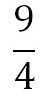 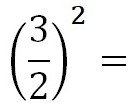 g.                                    _____________________     Escribe los siguientes logaritmos utilizando notación de potencia.Ejemplo                   De Logaritmo a Potencia   = 2                      = 25       b= 6                       __________________    =4                         __________________        =4                      __________________        e.  = 2                      __________________        f. =                      __________________            g. log         = 4              ____________________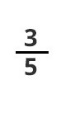 CIERRE DE LA ACTIVIDAD:AUTOEVALUACIÓNNombre estudiante: Asignatura: MatemáticaCurso: FechaAspectos generales:Estimado estudiante: Le solicito que se autoevalúe en las actividades desarrolladas en este segundo periodo de actividades1. En primer lugar se le plantean indicadores respecto de su actitud frente al trabajo. Para responder marque con un “X” en el nivel de la escala que usted considere representa su grado de acuerdo”2. En segundo lugar Es importante que contestes las siguientes preguntas abiertas, ya que forman parte de tus aprendizajes y así los profesores/as te podemos apoyar de mejor manera ¿Qué fue lo que más me costó aprender y por qué? ¿Qué fue lo que me resultó más fácil aprender y por qué?¿Cuánto tiempo necesité para hacer esta actividad? ¿Qué hice cuando tuve una duda? ¿Me organicé de alguna manera para realizar la actividad? ¿Cómo?¿Haría algo distinto la próxima vez que tenga que realizar algo parecido y como lo haría?Tienes que enviar la autoevaluación en el momento que mandas la guía realizada, al correo correspondiente de la asignatura.¡GRACIAS!ITEM  Transformar las siguientes expresiones según corresponda.INSTRUCCIÓNObserva cuidadosamente cada ejercicio para elaborar la estrategia adecuada para su resolución.OBJETIVOSLos alumnos y alumnas reconocen relación entre potencias, raíces y logaritmos para el cálculo de estos.PotenciaBaseExponenteLogaritmo= 51283=3= 10.0006-2=0= 0,008=indicadoresindicadoresindicadoresindicadoresMuy de acuerdo De acuerdodesacuerdoMuy desacuerdoAspectos indicadoresindicadoresindicadoresindicadoresMuy de acuerdoDe acuerdodesacuerdoMuy desacuerdoMi actitud hacia las actividades ha sido buena.Me he esforzado en superar mis dificultades.He sido exigente conmigo mismo (a) en los trabajosMe siento satisfecho (a) con el trabajo realizadoHe cumplido oportunamente con mis trabajos.he resuelto mis dudas por medios de videos o preguntas a mis profesoresMe he comprometido con el trabajo y guías enviadas por mis profesores